		ATTESTATO DI FREQUENZAQuesto per certificare che: Il Signor/la signora ………….ha completato l'intero corsoall'interno del progetto 	"Money & Life Skills - Capacità finanziaria resa facile"Su …………..……….
 (Data)……………………………………………..…..….(luogo, data)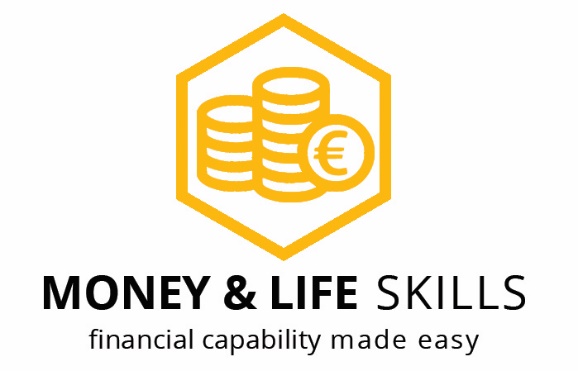 ……………………………………………..…..….(nome del formatore)……………………………………………..…..….(timbro e firma del formatore)